13 мая педагоги Станции юных техников провели работы по благоустройству территории, на которой ежегодно проводятся областные соревнования по автомоделизму. 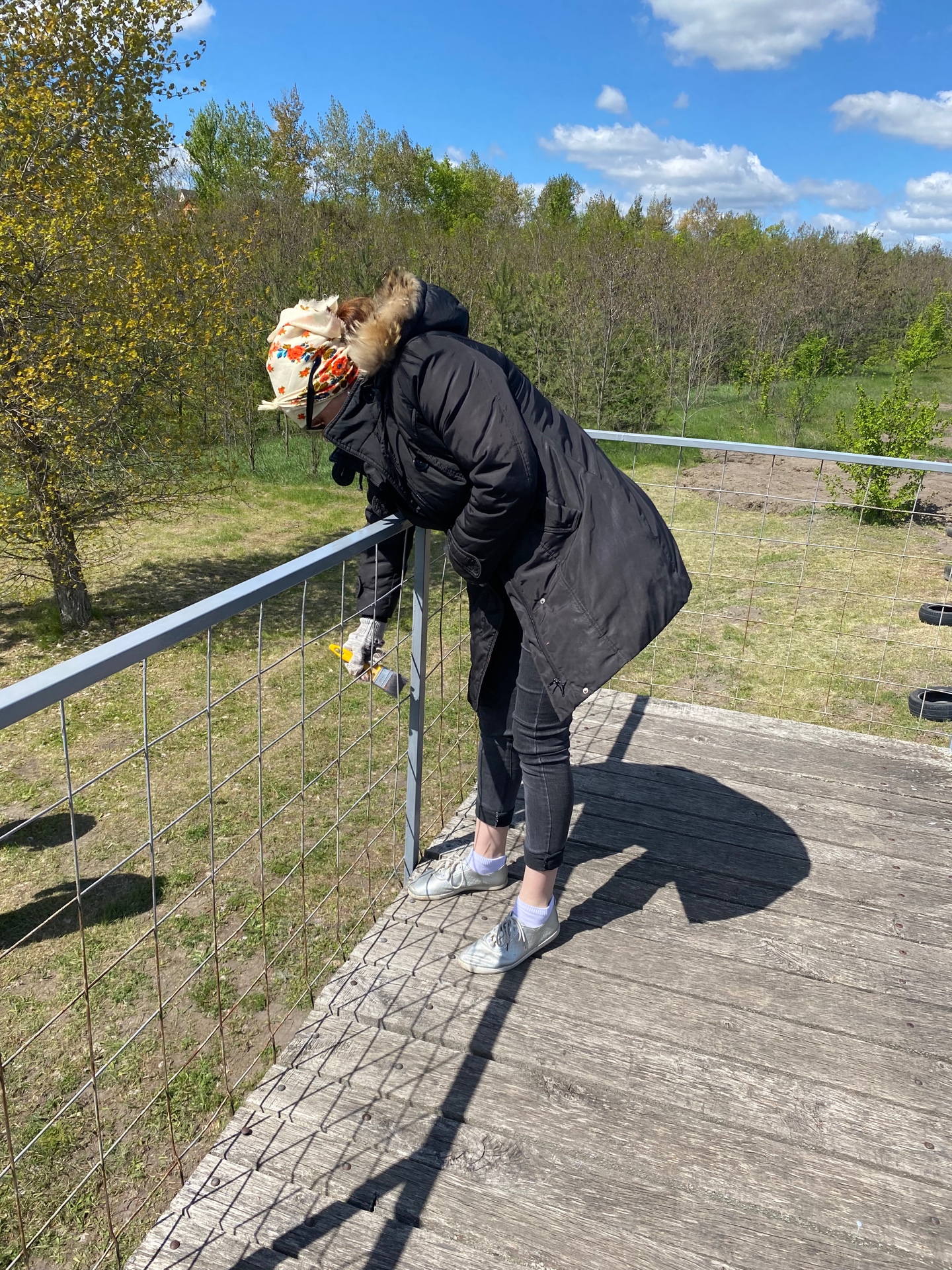 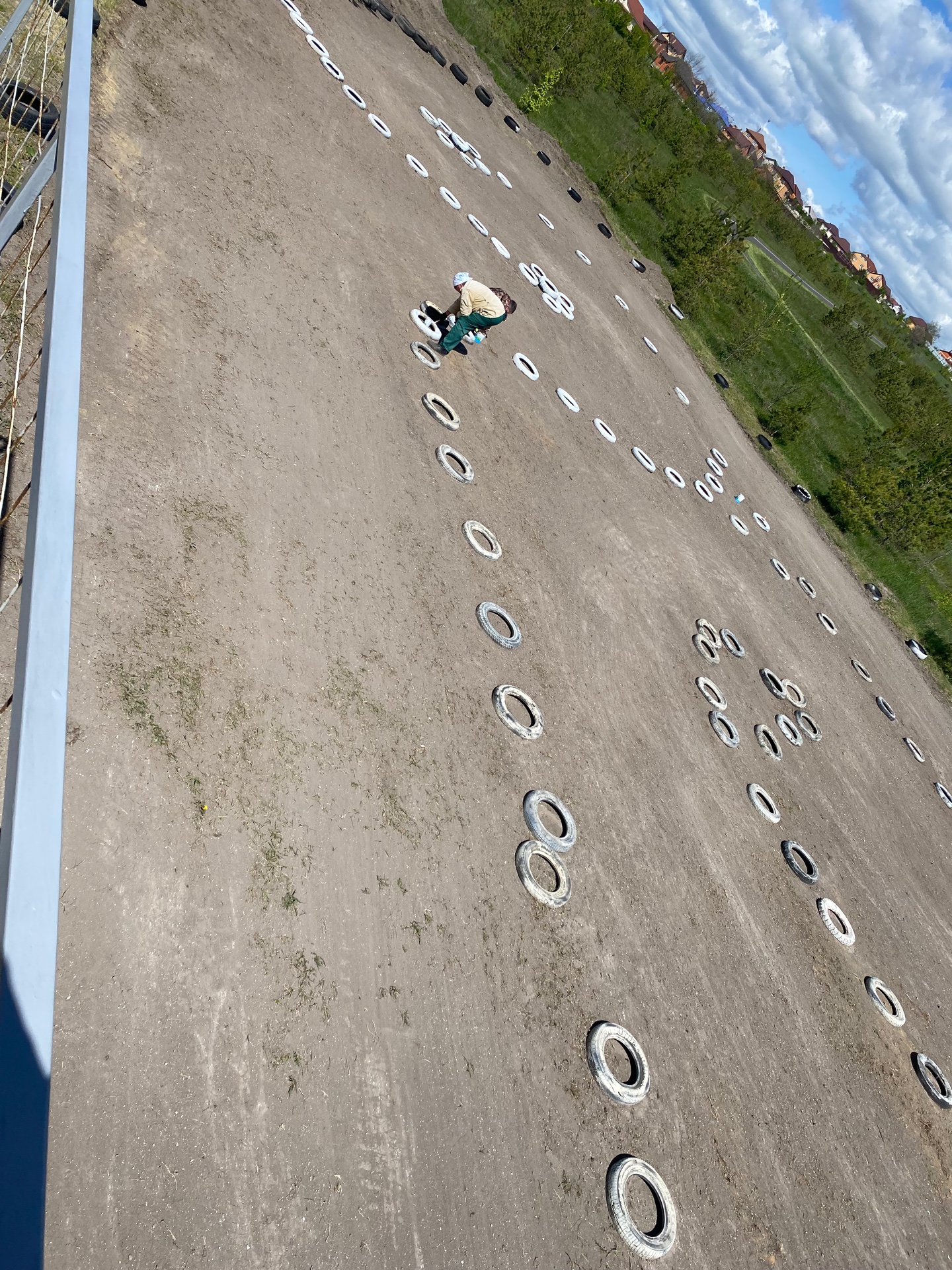 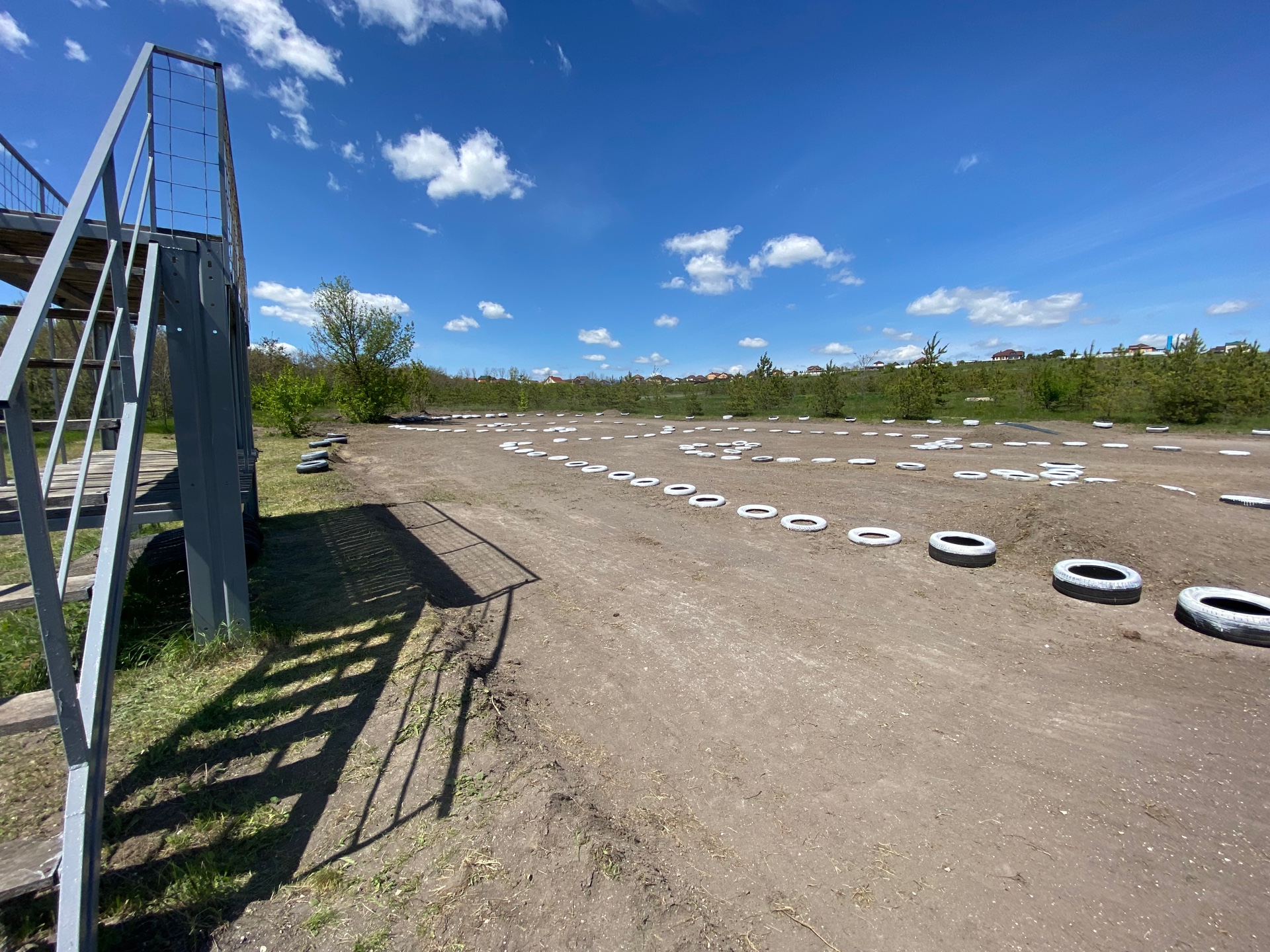 